Multiplying and Dividing Fractions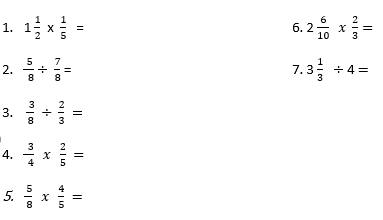 I have a cake, which I would like to eat over two days.  On day 1 and day 2 I will use exactly the same amount of cake. On day 1 I am feeding 8 people and on day 2, 6 people. How much cake will my guests receive on day 1?Then on day 2?Write the two missing values to make these equivalent fractions correct. 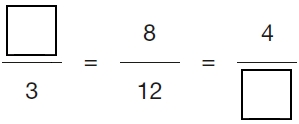 Each of these diagrams is divided into equal parts.Some of the parts are shaded.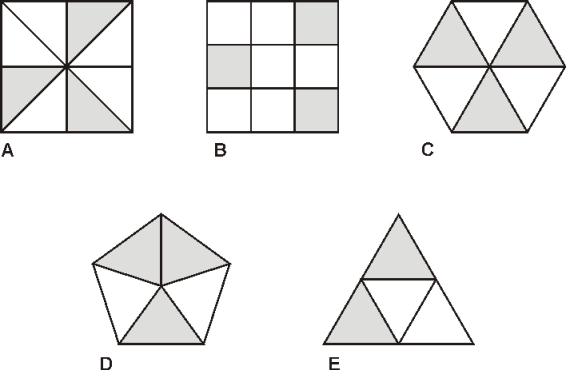 Write the letters of all the diagrams that have exactly  shaded.  ___________________________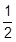 I have 10 friends round for tea.  Each person eats  of a pizza.  How many pizzas would I need to buy so they all get 1/3 each?The length of a day on Earth is 24 hours.The length of a day on Mercury is 58 times the length of a day on Earth.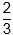      What is the length of a day on Mercury, in hours?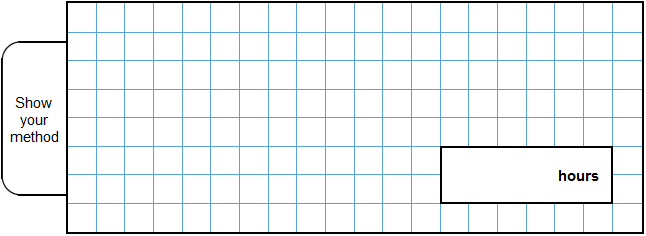 